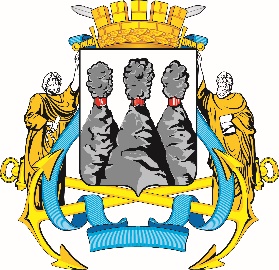 ПОСТАНОВЛЕНИЕВ соответствии с Решением Городской Думы Петропавловск-Камчатского городского округа от 31.10.2013 № 145-нд «О наградах 
и почетных званиях Петропавловск-Камчатского городского округа» и протоколом заседания Комиссии Городской Думы Петропавловск-Камчатского городского округа по наградам от 17.01.2023 № 1ПОСТАНОВЛЯЮ:1. За значительный вклад в развитие дошкольного образования на территории Петропавловск-Камчатского городского округа в результате многолетнего добросовестного труда и высокого уровня профессионализма наградить Почетными грамотами Городской Думы Петропавловск-Камчатского городского округа следующих работников муниципального автономного дошкольного образовательного учреждения «Детский сад 
№ 11 комбинированного вида»:Прус Анну Алексеевну – уборщика служебных помещений;Середу Елену Михайловну – кастеляншу.2. За особый вклад в развитие дошкольного образования на территории Петропавловск-Камчатского городского округа в результате добросовестного труда и высокого уровня профессионализма наградить Благодарностями председателя Городской Думы Петропавловск-Камчатского городского округа следующих работников муниципального автономного дошкольного образовательного учреждения «Детский сад № 11 комбинированного вида»:Дуплоноженко Александра Евгеньевича – сторожа;Солодовникову Светлану Феликсовну – младшего воспитателя.ГОРОДСКАЯ ДУМАПЕТРОПАВЛОВСК-КАМЧАТСКОГОГОРОДСКОГО ОКРУГАПРЕДСЕДАТЕЛЬ19.01.2023 № 6О награждении Почетными грамотами Городской Думы Петропавловск-Камчатского городского округа и Благодарностями председателя Городской Думы Петропавловск-Камчатского городского округаПредседатель Городской Думы Петропавловск-Камчатского городского округаА.С. Лиманов